Vernon Elementary School3665 Roche AvenueVernon, Florida 32462Phone (850)535-2486   Fax (850)535-1437Website: http://ves.wcsdschools.com Academic Excellence Is Our Ultimate Goal!!!VES Mission: Vernon Elementary School is committed to personal and academic excellence for all students.VES Vision: Vernon Elementary School will provide students the highest quality education possible, with the resources necessary, so they can achieve their maximum potential and become knowledgeable, responsible, and competent citizens.October 13, 2017IMPORTANT DATES: October                      16		After School Program Parent Night 5pm-6pmOctober 	     23-24		Fall Break (No School)October                      27		Vernon Homecoming Parade @ 1pmOctober                      27		Report Cards go homeOctober                      31		Annual Vocabulary Word/Character Dress Up Day					(PK, VPK, KG, 1st & 2nd Grades)November                   1		Early Release (Buses leave at 1:00 pm)November            20-24		Thanksgiving Break (No School)Bus notes: Please send notes complete with the date the note was written, the child's full name, teacher, and specific instructions as to what the child needs to do (bus or car rider). If it is a bus note, PLEASE include the address and the bus number along with a phone number for a person who can verify the note.OFFICE NEWS: FOR THE SAFETY OF YOUR CHILDREN-----BUS NOTES OR BUS CHANGES WILL NOT BE TAKEN OVER THE PHONE. YOU WILL NEED TO SEND A NOTE WITH YOUR CHILD, EMAIL OR FAX NOTE TO THE OFFICE.  PLEASE CALL THE OFFICE BY 2:00 PM TO CONFIRM THAT YOUR NOTE WAS RECEIVED.   Also, all visitors must report to the office for a visitor’s badge before entering campus.  Contact information to email notes to office staff:  Tammy.Coatney@wcsdschools.com; Brandi.Jackson@wcsdschools.com; and Sandra.Brown@wcsdschools.com PARENTS:  YOUR CHILD WILL BE GIVEN A TARDY SLIP AFTER 7:55 A.M.  IF BREAKFAST IS NEEDED FOR YOUR CHILD PLEASE HAVE THEM HERE BEFORE 7:45 A.M. After School Program:  We will have our Annual Vocabulary Word/Character Dress Up Day on Tuesday, October 31, for PK, VPK, Kindergarten, First and Second grades.  Please help your child prepare for this educational and fun event!  Monday, October 16, we are having a parent night from 5-6 p.m. for parents of 3rd, 4th and 5th grade students.  The topic will be FSA Testing Strategies.  All parents and guardians of students in these grade levels are encouraged to attend.  3rd grade will begin in L. Newcomb's room and 4th-5th will begin in J. Lee's room (both building B).  Please park in the bus loop and look for signs.  We look forward to seeing you!!Cheek cheer order forms will go home next week.  Get yours for Homecoming! They will be fifty cents each.​CLINIC NEWS:  If you have not turned in an emergency card on your child they cannot be seen in the health room unless there's a medical emergency per Washington County School District Office. Please complete and turn into the school as soon as possible.The Miss/Mr. VES Beauty pageant will be held on Oct.17 @ 6pm in the cafeteria. Door Admission is $4 for Adults, Students 4-12 $1, and under 3 free. Proceeds from pageant will benefit families in the Vernon community at Christmas. Come out and join us for a night of fun.  Also, don’t forget to turn in the Box Top challenge collection by Oct. 25th.  Thank you for supporting Vernon Elementary.Birthday Wishes:  Landon Cooper, Mathew Vandenbogaert, Jaeden Sheffield, Tracin DybdalAnnaliese Brock, Kannon Boyett, Micah Sutton, Brett Breister, Layla Stufflestreet, Brayden SawyerPHYSICAL EDUCATION NEWS:  Movement is one of the crucial factors contributing to the correct physical development of a child. Inappropriate attire can significantly prohibit a child from physical activity. It can create a safety hazard as well as great physical and emotional discomfort. Please remind your child to dress appropriately to school on their designated PE days, since physical activity is required by the state law. The best choice of attire would be sneakers/tennis shoes, shorts/pants, and shirt/sweatshirt. If dress must be worn, appropriate shorts should be worn underneath. Thank you very much for your support.Yearbook Sales will begin this Friday, October 13th.  Order forms will be sent home with your student.  The yearbook is an all color, hardbound book filled with pictures and memories of this school year.  We are offering a discounted price for those that order and pay for a book before Christmas.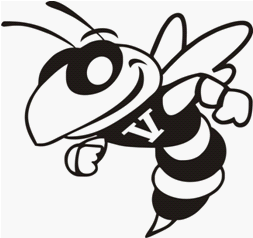 